Hotel Onoma ReservationReservation Request FormRemarks/Special RequestAbout this reservation:You may cancel your reservation for no charge before 18:00 PM local hotel time on before check in date. Please note that we will assess a fee of All room charge if you must cancel after this deadline.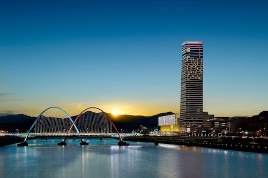 Address: 1, Expo-ro, Yuseong-gu, Daejeon, KoreaTel: +82-42-259-8007E-mail: rsvn@hotel-onoma.comCheck In : Check Out : Number of Rooms : Number of Guests : Room Type[ ] Business Deluxe(1 King bed)[ ] Deluxe King(1 King bed)[ ] Deluxe Twin(2 Single beds)Room Type[ ] Business Deluxe(1 King bed)[ ] Deluxe King(1 King bed)[ ] Deluxe Twin(2 Single beds)Company Name : 한국현미경학회Korean Society of MicroscopyCompany Name : 한국현미경학회Korean Society of MicroscopyGuest Name:Phone/Mobile:E-mail:Credit Card InformationCredit Card Information□ VISA  □ MASTER   □ JCB   □ OTHERCard Number: Expiration Date(MM/YYYY): Cardholder: Remark: Your credit card information is just for deposit of cancellation or no-showRemark: Your credit card information is just for deposit of cancellation or no-show